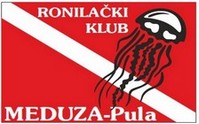 GODIŠNJE IZVJEŠĆE O RADU KLUBA ZA 2018gOpis:Ovim godišnjim izvješćem,prikazuje se rad kluba kroz 2018g.,postignuti rezultai i odstupanja od zacrtanih smjernica razvoja kluba u 2018g.Trening i obukaKlub je ukupno odradio 35 stažna urona.Odškolovali smo više ronioca za kategoriju OWD, I AOWD,koji su se nastavili ronjenjem unutar klub Klub je kandidiran za PPS DIVING CLUB U 2018 i ispunio je potrebne kriterije.Planirani projekti i realizacija istih.Od planiranih projekata odradili smo eko akcije,vježbu spašavanje i Djed Mraz 2018g.Rad kluba prema smjernicama iz strateškog plana 2015-2019Klub je sukladno odlukama pristupio i dobio punopravno članstvo u RSIŽ,pozicionirao se i prepoznat od starne saveza kao ozbiljan igrač,te su nam odobrili ove aktivnosti koje su i logistički podržali.Ostavrili smo dobru međusektorsku suradnju s svim klubovima u regiji i šire,te smo između ostalog sudjelovali na aktivnostima van grada,kao što je PAG,Crikvenica,Vukovar,Mrežnica i još cjeli niz akcija na lokalnom nivou.Osnove za prepoznatljivost su postignute klub dobro kotira u ronilačkim krugovima,ono što se može isčitati iz anketa koje smo provodili,jest u prvom redu da smo se iskazali kao domaćini,da je odaziv na naše pozive visok,da smo supijeli pozicionirat fb stranice kao jedne od najgledanijih klubskih straniac,pojedine objave prešle su broj od 90.000 pregleda.Izuzetno dobar odaziv nišli smo na kampanju zaštite ronioca.Broj članova kroz godinu narasao na preko 30 i ima tendeciju rasta međutim trba kroz 2019 poradit na  aktivaciji članova u smislu redovnijih sudjelovanja na aktivnostima.Sumirano klub je 2018g završio s pozitivnim trendovima,kako po pitanju članstva,volonterskog rada,međusektorske suradnje s klubovima IŽ tako i na prpoznatljivost kluba.Klub nema financijskih zaduženja,poslovanje po računu je uredno i saldo nakon završnog obračuna je pozitivan,sva sredstva iskoristit će se za daljnji razvoj udruge.Financijski pokazateljiPoslovanje je kroz cijelu godinu bilo pozitivno,račun nije bio u blokadama,ostvaren prihod od od čega 70% kn otpada na donacije(ZTK 4500+Grad 4999),a ostatak je prikupljen od članarina 5800 kn,i usluga 11000kn.Sve usluge računovodstvenog servisa i banke uredno su podmirene i ne postoje dugovanja.Predan su sva potrebna financijska izvješća i završni račun.Fnancijska izvješća i završne račune svi članovi mogu dobit na uvid ,odlučeno je da detalji neće bit javno objavljivani radi zaštie poslovnih podataka udruge.Izvješće gpdišnjem radu je objavljeno na  internet stranicama udruge u dijelu „zvješća“ sukladno navedenom u istom neće se navodit osobni podatci članova.Ostalo bitno za napomenutiNešto je smanjen prihod ali je istovremeno poraso broj tečajaca i novih članova.prebačeno je poslovanje na jednostavno knjigovodstvo,potrebno je radit na privlačenju novih članova i volontera u radu udruge.Predsjednik klubaDragan OpačićU Puli,_____________Objavit na stranicama klubaArhivirat u klub _dne,__________